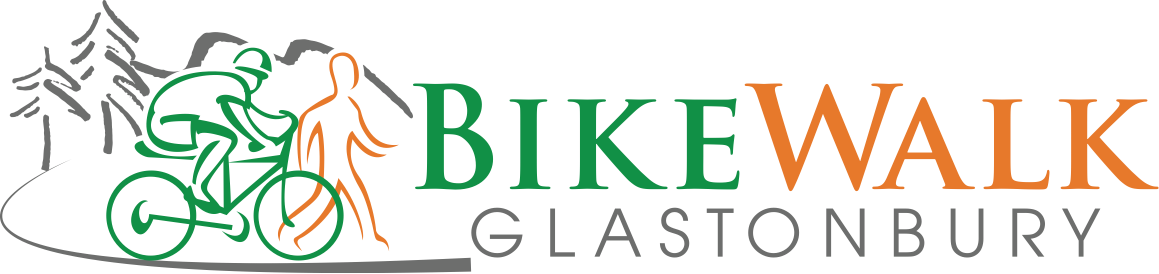 MinutesMarch 12, 2018Presentation on Transamerica Race—Steve Moore                  Great presentation by Steve with a full room of attendeesNext meeting we will have co-presenters about their Allegheny passage adventureBrief updates                                                                              Town projects—JeffNext phase of Bike path (Western Blvd-Bell St path) to start construction in 2018, but won’t finish until 2019Bike Friendly Facilities—Deb, DennisWorking through BAG (Wendy) to have primary property owner speak about next steps to make it easier for local businesses to become BFFCycling Without Age—Ron, JeffHit a roadblock on fundraising Still having difficulty finding an interested partner for source of ridersCT Community Bicycle Consortium—Jonathan                       Jonathan gave a short updatePedestrian and Cyclist safety—Brainstorm: What can we do to improve it? Cross-walk safety is a concernIdea: Chicken crossing the roadIdea: Flag to hold as crossingIdea: More enforcementIdea: Hold more bike rodeosNew Britain offers as summer program where kids collect points towards prizes at the end of the summer; one point opportunity is to attend a bike rodeo, and up to 200 kids attendedWork through Facebook group to engage larger community on ideas“Watch for me” Rep Amy Watkins was in attendance and indicated that they are making an effort to increase marketing and awareness on pedestrian safetyShe offered to help support events if they need some support on plan to communicate/educate on steps to take to increase safetyContact: awatkins01@connecticutchildrens.org (Amy Watkins) and/or visit here: http://eepurl.com/dh0cSP Audubon request—ad for Mountainfilm Glastonbury                  Motion to donate $60 for add in their program – approvedDeb to contact and inform themRon to send checkJonathan to do any design if neededCRCOG Complete Streets request                                            Data collection underway to find areas of concernTreasurer’s Report—Ron                                                          Board meeting                                                                           Simple guidelines for future presentations – Action: Dennis 